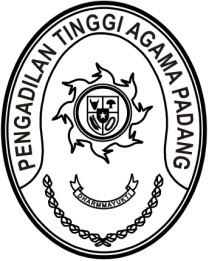 MAHKAMAH AGUNG REPUBLIK INDONESIADIREKTORAT JENDERAL BADAN PERADILAN AGAMAPENGADILAN TINGGI AGAMA PADANGJalan By Pass KM 24, Batipuh Panjang, Koto TangahKota Padang, Sumatera Barat 25171 www.pta-padang.go.id, admin@pta-padang.go.idSURAT TUGASNomor:           /KPTA.W3-A/KU1.1.4/I/2024Menimbang 	: 	bahwa Kepala Kantor Pelayanan Perbendaharaan Negara Tipe A1 Padang mengadakan kegiatan Sosialisasi Penyusunan dan Penyampaian Laporan Keuangan Tahun 2023 (Unaudited) yang diikuti oleh Pengadilan Tinggi Agama Padang;Dasar	: 	1. 	Surat Kepala Kantor Pelayanan Perbendaharaan Negara Tipe A1 Padang nomor UND-15/KPN.0301/2024 tanggal 26 Januari 2024 hal Sosialisasi Penyusunan dan Penyampaian Laporan Keuangan Tahun 2023 (Unaudited);		2.	Daftar Isian Pelaksanaan Anggaran Pengadilan Tinggi Agama Padang Nomor SP DIPA-005.01.2.401900/2024 tanggal 24 November 2023;MENUGASKANKepada	: 	1.	Masfadhlul Karmi, S.A.P., 199410062019031004, Penata Muda Tingkat I (III/b), Penata Layanan Operasional;		2.	Novia Mayasari, S.E., 199011262020122009, Penata Muda (III/a),   Penata Layanan Operasional;Untuk	: 	Mengikuti kegiatan Sosialisasi Penyusunan dan Penyampaian Laporan Keuangan Tahun 2023 (Unaudited) pada tanggal 30 Januari 2024 di Aula KPPN Padang, Jl Perintis Kemerdekaan No.79 Padang.		Segala biaya yang timbul untuk pelaksanaan tugas ini dibebankan pada DIPA Pengadilan Tinggi Agama Padang Tahun Anggaran 2024;		Surat tugas ini dibuat untuk dipergunakan sebagaimana mestinya.    Padang, 29 Januari 2024	KetuaAbd. Hamid Pulungan